Dzień dobry,mam prośbę o przesłanie oferty na 6 sztuk następujących baterii: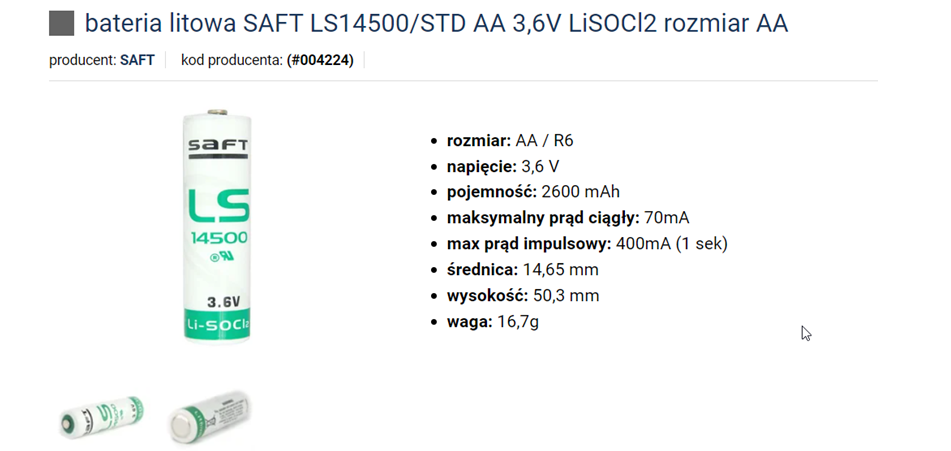 